                                                                             به نام خدا                                                         بروزرسانی: مهر 99 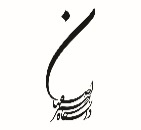 کاربرگ حذف و اضافه دانشجویان دانشگاه هنراصفهان    دانشجو می تواند حداکثر  دو درس حذف و دودرس اضافه نماید.اضافهاضافهاضافهاضافهاضافهحذفحذفحذفحذفحذفردیفگروهنام درسکد درسواحدردیفگروهنام درسکد درسواحدشرایط رفع تداخل دروس:  درخواست در شورای آموزشی دانشکده همراه با تایید استادان هر دو درس  و مدیر گروهشرایط اخذ دروس پایه با گروه های دیگر آموزشی:  تایید مدیر گروه رشته تحصیلی دانشجو و تایید مدیر گروه رشته تحصیلی  مورد تقاضا                                                                                                                      امضاء مدیر گروه رشته مورد تقاضاء